Anexo 8O ESPORTE VEIO PARA COMPLEMENTAR O TRABALHO DE MOTIVAÇÃO, E ELES ADORARAM#BASQUETE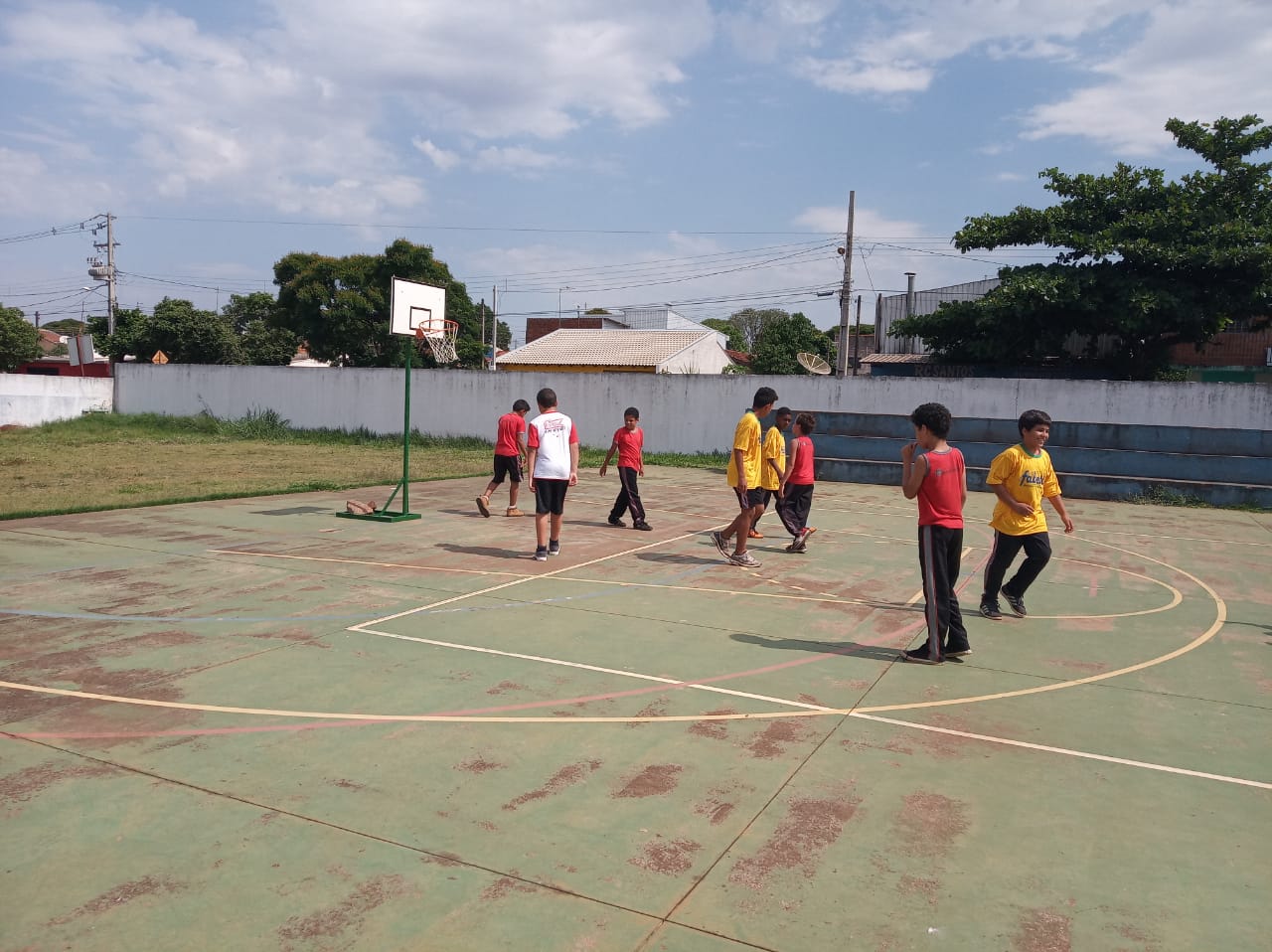 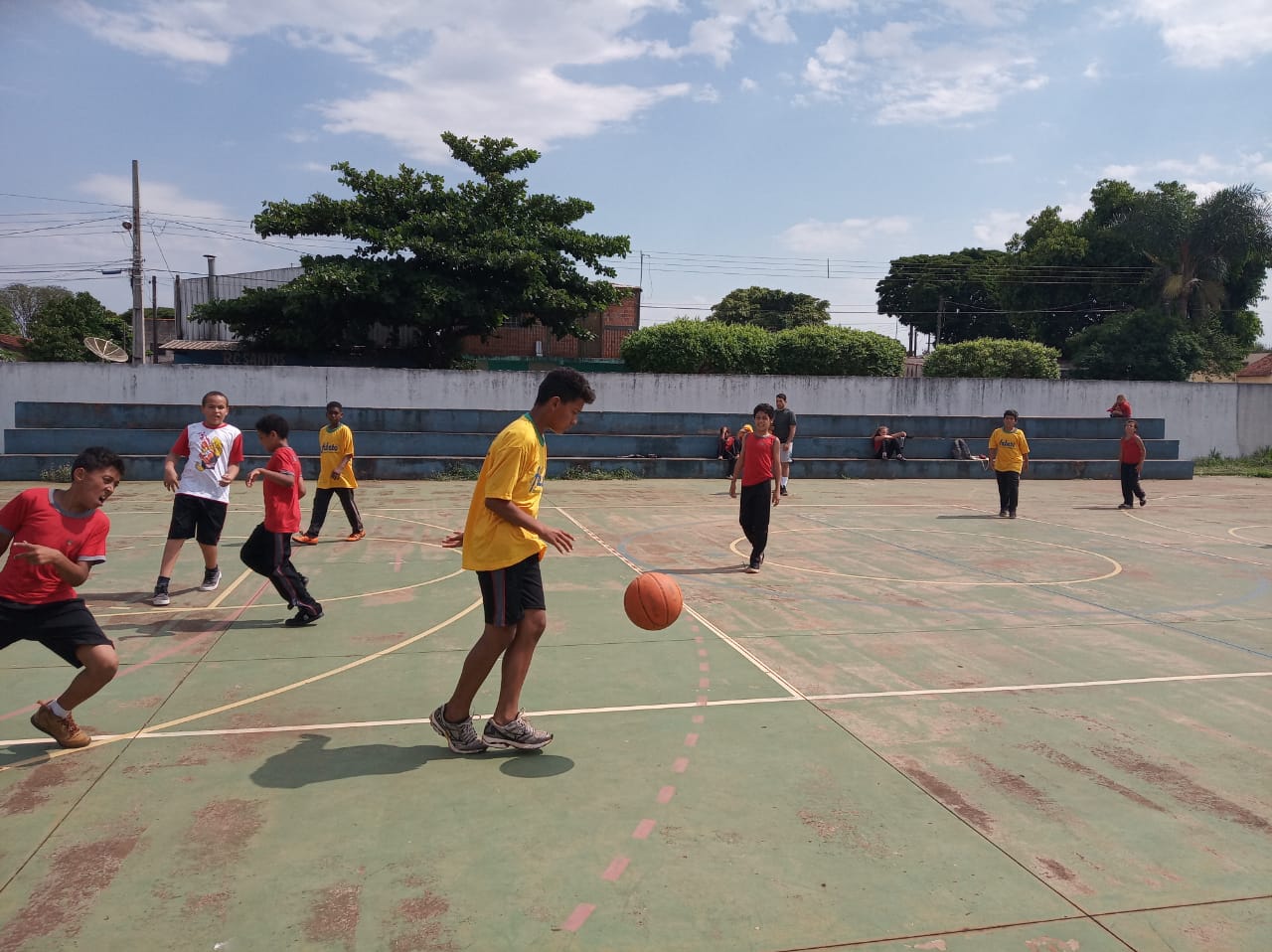 